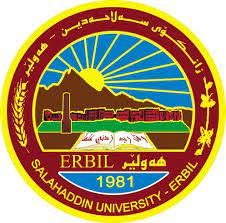 Salahaddin University-Erbil College of Agricultural Engineering Sciences              3rd class – Animal Resource Department                          Q/ Define the following:                                                              1-livestok, 2-ruminat animals, 3- Farm4.5-identification methods 6-closed houses7-open houses8.wild Animals 9.Bunk Feeder……..etc.Q/   Water requirement for animals depend on what?Q/ Mention importance of open houses: Q/ Advantages of watering system (pump system)Advantages of closed houses   Advantages of open houses     Q/Numerate purpose of rearing livestock   and describe once   Q/    what is the reason for animal identification               Q/Fill up these sentences:                                                            Identification method freeze branding used to……………Identification method ear tagging used to……………Young goat called ………..Group of cattle called…………Female Cattle before give birth called……….Male Cattle not castrated called …..Sheep have wide angle vision of …… degreesEar notches: Notches is cut ………. of animal’s ear for identificationAverage typical water use for dry cows is……..L/day Q/ To handle sheep you should understand sheep zones, mention themQ/ what are Factors that affect sheep behave during handling Q/ The method of identification should be?Q/Chose incorrect answer:Farmers should keep records of1-All animal populations on the farm  2-All animal arrivals  3-All animal sailed The blood and bone of animals used for: 1-fertilizer2. as a fuel for firesAnimals still used in many places of the world to 1-plough fields,2. Transport goods 3. SportsWild Animals that not domesticated and living in a natural environment, not depending on a human to survive. Examples: 1-Lion, 2. Elephant, 3. SheepDr.kanyaw.i.Mahmud                                                 GOOD LUCK